JUDUL JURNAL ILMIAH MAHASISWA  (TITLE STUDENT SCIENTIFIC JOURNAL) >> Kosong 2 spasi tunggal 12 ptNama MahasiswaFakultas Teknologi Informasi dan KomunikasiUniversitas Semarangemail_saya@gmail.com >> Kosong 2 spasi tunggal 12 ptABSTRACT>> Kosong 1 spasi tunggal 12 pt>> Latar belakang objek penelitian, permasalahan, metode, hasil, kesimpulan, dan harapan kedepan>> Tidak menjorok, 1 paragraf , maksimal 200 kataNotation is the media so that the piece of music can be played back one . Creativity is a composer often hindered because not every idea can be realized in the form of notation . These ideas will eventually disappear over time because there is no notation can record every song idea . Notation generally recorded in the form of notation or numeral notation . The problem is to encourage writers to create an application that can be midi file not score . Midi files can be selected for download Signs tones played in a song . While numeral notation is easier to learn .To build this application , the author uses Microsoft Visual Studio 2010. While the development method used is the waterfall method with analysis , design , coding , testing , and support levels .This application is expected to be able to document the work of the music of the song , and the public could learn music through the works . So that people can work in Indonesia and the music is more varied and quality .   >> Kosong 1 spasi tunggal 10 ptKeywords : Media, Learning, Geometry>> Kosong 2 spasi tunggal 10 pt>> Minimal 3 keyword, maksimal 5 keywordABSTRAK>> Kosong 1 spasi tunggal 12 ptNotasi adalah media sehingga potongan musik dapat diputar ulang. Kreativitas adalah seorang komposer yang sering terhalang karena tidak setiap ide dapat diwujudkan dalam bentuk notasi. Ide-ide ini akhirnya akan hilang seiring waktu karena tidak ada notasi yang dapat merekam setiap ide lagu. Notasi umumnya direkam dalam bentuk notasi atau notasi angka. Masalahnya adalah mendorong penulis untuk membuat aplikasi yang bisa menjadi file midi bukan skor. File Midi dapat dipilih untuk diunduh. Nada tanda diputar di sebuah lagu. Sedangkan notasi angka lebih mudah dipelajari. Untuk membangun aplikasi ini, penulis menggunakan Microsoft Visual Studio 2010. Sedangkan metode pengembangan yang digunakan adalah metode waterfall dengan analisis, desain, pengkodean, pengujian, dan tingkat dukungan. Aplikasi ini diharapkan dapat untuk mendokumentasikan karya musik dari lagu tersebut, dan masyarakat dapat belajar musik melalui karya-karyanya. Agar orang bisa bekerja di Indonesia dan musiknya lebih bervariasi dan berkualitas   >> Kosong 1 spasi tunggal 10 ptKata Kunci : Media, Belajar, Geometri>> Kosong 4 spasi tunggal 10 ptPENDAHULUAN  >> Kosong 1 spasi tunggal 10 ptBerisikan latar belakang yang mendasari penulis dalam pembuatan naskah jurnal ilmiah. Antar paragraf diberi jarak 1 spasi>>(Kosong 1 spasi tunggal 10 pt disetiap paragraf)Style yang ada belum terformat, pastikan gunakan format manual. Judul yang baru saja Anda baca, juga dibuat dengan manual kecuali anda paham menggunakan style.Jika Anda ingin menggunakan format seperti ini, gunakan style numbering. Jika Anda ingin menggunakan format seperti ini, gunakan style numbering.>> (Kosong 1 spasi tunggal di antara Bab, PENDAHULUAN dan LANDASAN TEORI, 10 pt)LANDASAN TEORI >>(Kosong 1 spasi tunggal 10 pt)>> Apabila terdapat penelitian terdahulu, maka landasan teori diganti Tinjauan PustakaKetentuan UmumMenggunakan judul Landasan Teori jika tanpa mengulas penelitian (jurnal) sebelumnya TA ini. Jika mengulas terlebih dahulu penelitian (jurnal) sebagai acuan, maka menggunakan judul Tinjauan Pustaka.>>(Kosong 1 spasi tunggal 10 pt disetiap paragraf)Panjang tulisan antara 5-8 halaman, termasuk lampiran. Font yang digunakan adalah Times New Roman dan ukuran sebagaimana contoh dalam template ini, kecuali font untuk penulisan algoritma atau program yang akan dijelaskan lebih terperinci dalam bagian tersendiri. Untuk optimalisasi halaman, usahakan jumlah halaman genap. >>(Kosong 1 spasi tunggal 10 pt disetiap paragraf)Perhatikan penggunaan bahasa. Gunakan Bahasa Indonesia yang baku untuk ragam ilmiah. Jika Anda menggunakan istilah asing yang belum diserap ke dalam Bahasa Indonesia, tuliskan italic (miring). >>(Kosong 1 spasi tunggal 10 pt disetiap sub bab)Referensi Gunakan sistem penomoran (nama, tahun) di akhir kalimat sebelum titik untuk menulis referensi. Jika Anda ingin menghemat energi, akan lebih baik jika Anda menginstall aplikasi EndNote dan Mendeley pada komputer Anda. Atau anda bisa menggunakan menu References pada WordPersamaanIni juga masih menggunakan style. Untuk menulis persamaan matematika, pastikan untuk menggunakan Microsoft Equation dengan perintah Insert | Object... Jika Anda tidak bisa menemukan, sebaiknya Anda install dulu. Jika tidak memungkinkan, untuk persamaan yang sederhana tidak menjadi masalah diketik secara manual, klik  pada toolbars TransIT. 	(1)Gunakan style Persamaan untuk menulis persamaan seperti di atas. Pastikan Anda tidak lupa menuliskan nomor persamaan terurut menurut penampakan. Nomor persamaan ini dituliskan dalam kurung rapat kanan. Rujuk persamaan dengan dengan cara seperti ini: dalam Persamaan (1) dan seterusnya. Dalam menuliskan persamaan, gunakan font size 10 untuk variabel, sedangkan untuk pangkat dan indeks gunakan font size 8. Font dalam persamaan dengan style miring, kecuali untuk angka.Tabel Tabel dibuat rata kiri. Jangan gunakan format yang ‘aneh-aneh’. Pastikan Anda buat tabel dengan benar, melalui menu Table|Insert|Table... dengan Table Style dipilih ‘Table Grid’ dari tombol AutoFormat... pada window ‘Insert Table’. Tabel harus diacu dalam teks dengan menuliskan seperti, ‘...perhatikan juga font yang digunakan pada Tabel 1’ (tabel ditulis dengan ‘T’ besar). Tabel 1. Judul tabel, gunakan sentence case (huruf awalnya besar)Usahakan tabel jangan terpotong pada halaman yang berbeda, kecuali jika besarnya melebihi satu halaman. Jika harus terpotong, jangan lupa tulis ulang header row untuk setiap kolomnya, diberi nomor urut tabel yang sama, dan judul diganti dengan Lanjutan. Judul tabel tidak diakhiri dengan titik. Untuk tabel dengan lebar lebih dari 1 kolom harus diletakkan di awal atau akhir halaman, sedangkan tabel dengan lebar kurang dari 1 kolom penempatannya bebas asalkan ditempatkan sesudah kalimat yang merujuknya.Gambar Seperti halnya tabel, pastikan setiap gambar mempunyai nomor urut dan judul. Buatlah gambar yang Anda gunakan nampak seperti buatan profesional dan tidak perlu diberi bingkai. Pastikan gunakan gambar hitam-putih. Gunakan style Judul_Gambar untuk format ini. Gambar dibuat rata tengah. Ingat, gambar juga harus diacu dalam teks dengan menuliskan seperti, ‘... jika muncul pesan seperti ditunjukkan pada Gambar 1, maka Macro Security harus diset Medium’ (gambar ditulis dengan ‘G’ besar). Judul gambar tidak diakhiri dengan titik. Untuk gambar dengan lebar lebih dari 1 kolom, posisi gambar harus diletakkan di awal atau di akhir halaman, sedangkan gambar dengan lebar kurang dari 1 kolom penempatannya bebas. Walaupun begitu, gambar dengan ukuran kecil ini, jangan ditempatkan mendahului kalimat yang merujuknya, apalagi ditempatkan sebelum judul makalah.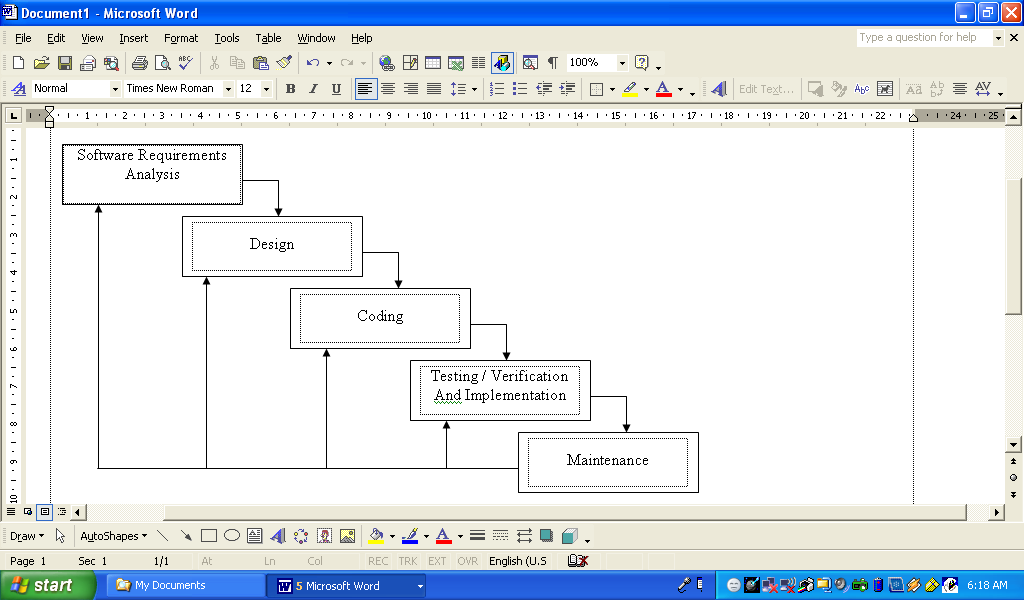 Gambar 1. [Judul Gambar], juga menggunakan sentence case (huruf awalnya besar)Gambar diletakkan segera setelah disebutkan dalam naskah, Gambar diletakkan pada posisi paling atas atau paling bawah dari setiap halaman dan tidak boleh diapit kalimat>> (Kosong 1 spasi tunggal antara LANDASAN TEORI dan HASIL DAN PEMBAHSAN, 10 pt)METODOLOGI>> (Kosong 1 spasi tunggal 10 pt)Tahapan yang dilalui dalam penelitian, pembangunan konsep, atau penyelesaian kasus, dituliskan pada bagian metodologi. HASIL DAN PEMBAHASAN>> (Kosong 1 spasi tunggal 10 pt)Hasil dan pembahasan berisi hasil analisis fenomena di wilayah penelitian yang relevan dengan tema kajian. Hasil penelitian hendaknya dibandingkan dengan teori dan temuan penelitian yang relevan)Algoritma atau ProgramAlgoritma atau program dianggap sebagai gambar, tetapi dituliskan menggunakan font yang tidak proporsional  lebar semua font sama, lebar i sama dengan lebar m atau w  dan mempunyai kaki (serif), sehingga dapat dibedakan antara I (i besar) dan l (l kecil), misalnya Courier New dengan besar huruf maksimal 10 point diberi kotak. Contoh algoritma dapat dilihat dalam Kode Program 1.Kode Program 1. Algoritma penulisan makalah TransITKode Program 1 adalah Algoritma penulisan makalah TransIT. Setiap Gambar, Tabel, Grafik, maupun Kode Program wajib diberikan penjelasan minimal 1 paragraf.        Tampilan Halaman Program   a.  Tampilan LoginSetiap Gambar, Tabel, Grafik, maupun Kode Program wajib diberi rujukan. Tampilan halaman login terdapat dalam Gambar 2.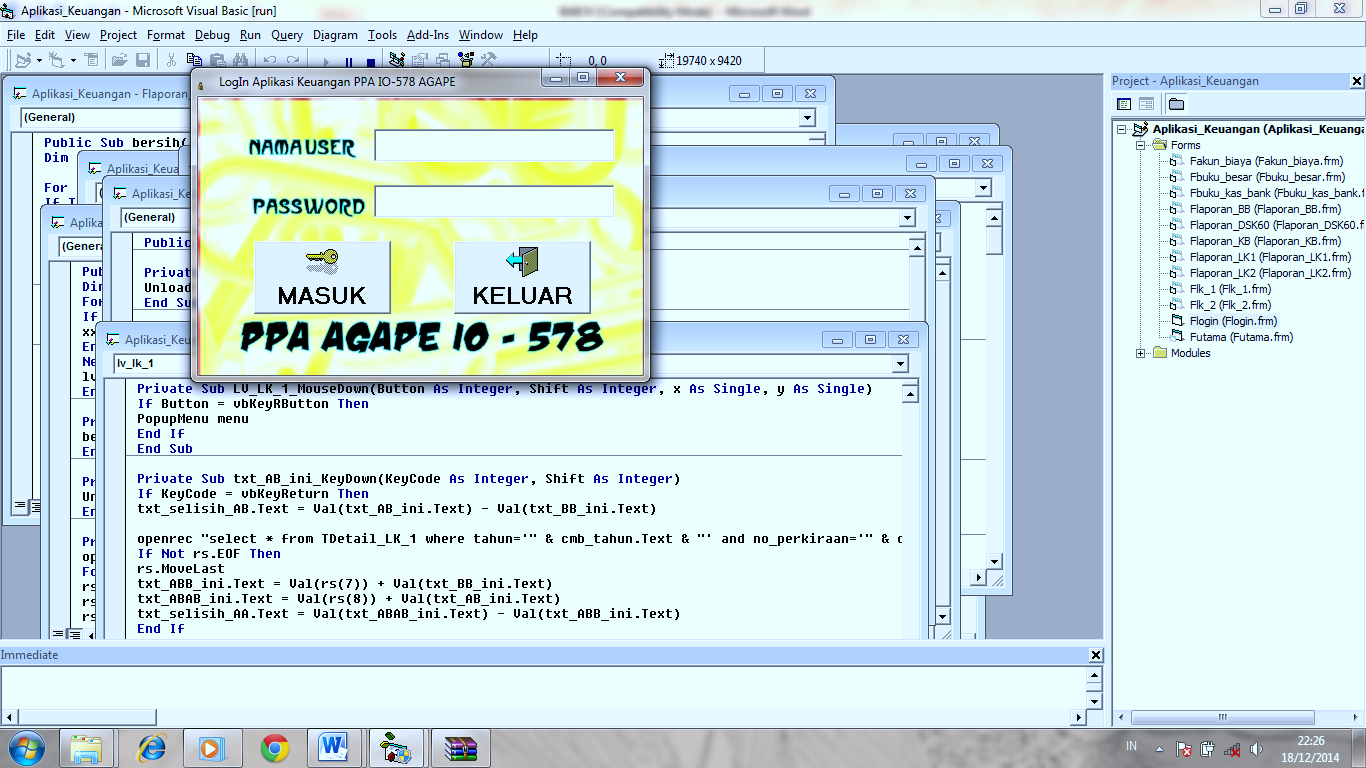              Gambar 2. Tampilan Login>> Semua gambar harus berwarnaSetiap Gambar, Tabel, Grafik, maupun Kode Program wajib diberi penjelasan kalimat minimal 1 paragraf. Tampilan halaman login yang terdapat dalam Gambar 2 menunjukan bahwa sistem ini adalah sistem yang aman karena terdapat sistem login.(Kosong 1 spasi diantara HASIL DAN PEMBAHASAN dan KESIMPULAN)KESIMPULAN>> (Kosong 1 Spasi Tunggal 10 pt)Berisi 2 (dua) paragraf mengenai kesimpulan dan saran dari hasil penelitian. Paragraf 1 (satu) berisi kesimpulan dan  paragraf 2 (dua) berisi saran.(Kosong 1 spasi diantara KESIMPULAN dan DAFTAR PUSTAKA)DAFTAR PUSTAKA>> (Kosong 1 spasi tunggal 10 pt)Format daftar pustaka yang digunakan Jurnal TransIT mengacu pada model APA (American Psychological Association). Untuk mempermudah pembuatan Daftar Pustaka dapat menggunakan Mendeley dan References pada Microsoft Word.  Format seperti ini akan mudah Anda buat dengan bantuan aplikasi EndNote atau Mendeley. Jika aplikasi ini tidak ada di komputer Anda, tidaklah sukar untuk menggunakan format dalam contoh di bawah:Agrawal, M., Khan, A. U., & Shukla, P. K. (2019). Stock Price Prediction using Technical Indicators : A Predictive Model using Optimal Deep Learning. International Journal of Recent Technology and Engineering (IJRTE), 8(2), 2297–2305. https://doi.org/10.35940/ijrteB3048.078219Berat, O., Ozbayoglu, M., & Dogdu, E. (2017). A Deep Neural-Network Based Stock Trading System Based on Evolutionary Optimized Technical Analysis Parameters. Procedia Computer Science, 114, 473–474.Chen, Y.-J., Chen, Y.-M., Tsao, S.-T., & Hsieh, S.-F. ; (2018). A Novel Technical Analysis-Based Method for Stock Market Forecasting. Soft Computing, 22(4), 1295–1312. https://doi.org/10.1007/s00500-016-2417-2Dash, R., & Dash, P. K. (2016). A Hybrid Stock Trading Framework Integrating Technical Analysis with Machine Learning Techniques. The Journal of Finance and Data Science, 2(1), 42–57. https://doi.org/10.1016/j.jfds.2016.03.002Grimm, R. (2012). Fundamental Analysis as a Traditional Austrian Approach to Common Stock Selection. The Quarterly Journal of Austrian Economics, 15(2), 221–236.Hagstrom, R. G. (2005). The Warren Buffett Way (Second Edi). John Wiley & Sons, Inc.Omotehinwa, T. O. (2013). Fibonacci Numbers and Golden Ratio in Mathematics and Science. International Journal of Computer and Information Technology, 02(04), 630–638.Patel, J., Shah, S., Thakkar, P., & Kotecha, K. (2015). Expert Systems with Applications Predicting Stock and Stock Price Index Movement using Trend Deterministic Data Preparation and Machine Learning Techniques. Expert Systems with Applications, 42(1), 259–268. https://doi.org/10.1016/j.eswa.2014.07.040Putri, A. N., Asmiatun, S., & Wakhidah, N. (2018). Klasifikasi Kondisi Permukaan Jalan Menggunakan Algoritma Naive Bayes. Seminar Nasional PPM UNESA, 555–562.Rousis, P., & Papathanasiou, S. (2014). Is Technical Analysis Profitable on Athens Stock Exchange ? National and Kapodistrian University of Athens, School of Economics and Political Sciences, Department of Economics, December, 1–20.Solamo, C., & Rowena, M. (2006). Software Engineering (1.2). Java Education & Development Initiative (JEDI).Vanich Sajee. (2015). Data Mining: Data Mining. 2019 5th International Conference on Advanced Computing & Communication Systems (ICACCS), 2(1), 267–274. http://sajeegm301.blogspot.com/2015/11/data-mining.htmlWong, W.-K., Manzur, M., & Chew, B.-K. (2002). How Rewarding is Technical Analysis? Evidence from Singapore Stock Market. Department of Economics National University of Singapore, 0216, 1–21.Yan, X.-X., Zhang, Y.-B., Lv, X.-K., & Li, Z.-Y. (2017). Improvement and Test of Stock Index Futures Trading Model Based on Bollinger Bands. International Journal of Economics and Finance, 9(1), 78–87. https://doi.org/10.5539/ijef.v9n1p78NoBaris iniItalic1Ini isi tabel, jika tidak mencukup, Anda bisa mengecilkan ukuran huruf sampai 8 points. Jangan lebih kecil dari ini, kecuali jika Anda menginginkan pembaca tulisan Anda sakit mata. :-)Font isi tabel Regular